Уважаемые коллеги!Релейная защита - непрерывно изменяющаяся и расширяющаяся область электроэнергетики, использующая сейчас микропроцессорную аппаратуру и компьютерные программы не только для защиты, но и для комплексного управления электроустановками. Обучение по релейной защите и автоматики  построены так, чтобы специалисты службы релейной защиты автоматики смогли освоить весь курс с основ до изучения микропроцессорной техники. Учебные программы построен так, чтобы слушатели смогли сначала освоить теоретическую часть, а затем выполнить необходимый объем практических работ. В учебных лабораториях установлено действующее оборудования защиты генераторов, трансформаторов, линий электропередач, микропроцессорные устройства защит, используемые                                          в электроэнергетике в настоящее время. Ассоциация дополнительного профессионального образования «Некоммерческое Партнерство Корпоративный образовательный и научный центр Единой энергетической системы имени А.Ф. Дьякова» (далее НП «КОНЦ ЕЭС») выполняет функции научно-методического и образовательного центра в области электроэнергетики и осуществляет свою деятельность под руководством Минэнерго России. НП «КОНЦ ЕЭС» имеет современную материально-техническую базу                                        и высококвалифицированный профессорско-преподавательский состав, в числе которого – 1 член-корреспондент РАН, 8 докторов и 8 кандидатов наук, педагоги с большим опытом преподавательской и практической деятельности. НП «КОНЦ ЕЭС» имеет большой опыт подготовки персонала электроэнергетических компаний России. Высокое качество подготовки персонала в НП «КОНЦ ЕЭС» подтверждается благодарственными письмами руководства Минэнерго России и энергокомпаний.По вопросам организации и проведения обучения просим Вас обращаться к: Михайловой Татьяне Олеговне: (495) 726-51-34, доб.158, mto@keu-ees.ru;Косову Евгению Васильевичу: (495) 426-70-25, доб. 202; kev@keu-ees.ruНечухаевой Наталье Аркадьевне: (495) 726-51-34, доб.208, nna@keu-ees.ru.Приложение: программы обучения по релейной защите и автоматикиС уважением,Генеральный директор					                          С.В. МищеряковПриложениек письму от «____» __________ 2019 № ________Программы обучения по релейной защите и автоматики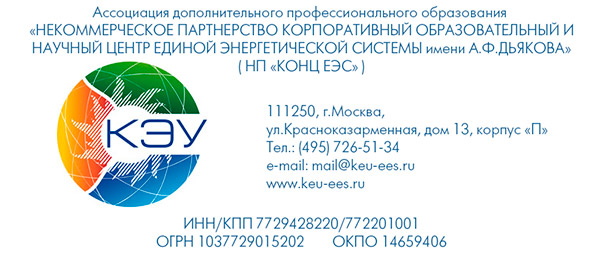 Руководителям энергетических компанийГлавным инженерам энергетических компаний(рассылается по списку)Руководителям энергетических компанийГлавным инженерам энергетических компаний(рассылается по списку)_________________ № _____________на № ____________ от ______________________________ № _____________на № ____________ от _____________Обучение по релейной защите и автоматикиОбучение по релейной защите и автоматики№ п/пНаименование направлений, курсов, специальностей Общая продолжительность обучения, час.Базовая стоимость обучения, руб.НДС не облагается№ п/пНаименование направлений, курсов, специальностей Общая продолжительность обучения, час.Базовая стоимость обучения, руб.НДС не облагается№ п/пНаименование направлений, курсов, специальностей Общая продолжительность обучения, час.Базовая стоимость обучения, руб.НДС не облагается№ п/пНаименование направлений, курсов, специальностей Общая продолжительность обучения, час.Базовая стоимость обучения, руб.НДС не облагаетсяЭксплуатация и ремонт релейной защиты и автоматикиПодготовка новых рабочих, переподготовка и обучение 2-м профессиям1Электромонтер по ремонту аппаратуры pелейной защиты и автоматики20070000Повышение квалификации рабочих2Проверка и наладка простых защит80250003Электромонтер по ремонту аппаратуры релейной защиты и автоматики. Механическая и электрическая pегулиpовка pеле80250004Электромонтер РЗА по изучению элементной базы и схемотехники полупроводниковых реле8025000Повышение квалификации специалистов5Проверка и наладка защит средней сложности80250006Проверка и наладка панелей автоматики регулирования напряжения на силовых трансформаторах (АРНТ)40150007Комплекс регистрации аварийных процессов (КРАП)40150008Автоматика частотной разгрузки и фиксирующие приборы (АЧР)40150009Наладка и проверка разрядно-подзарядных агрегатов ВАЗП401500010Пpовеpка и наладка сложных защит (ДФЗ-201)802500011Пpовеpка и наладка сложных защит (ЭФЗ-1636)802500012Проверка и наладка продольной дифференциальной защиты линий 110-220 кВ ДЗЛ-2402500013Высокочастотные каналы релейной защиты802500014Расчет токов уставок РЗА в сети 110 кВ401500015Расчеты токов КЗ и уставок релейной защиты в энергетических сетях401500016Микропроцессорные защиты присоединений 6-10 кВ SPAC фирмы «АВВ»402500017Микропроцессорная дифференциальная защита линий устройством RED фирмы «АВВ»402500018Микропроцессорная защита трансформаторов RET фирмы «АВВ»402500019Микропроцессорные защиты REB фирмы «АВВ»402500020Линии 110-220-500 кВ REL фирмы «АВВ»402500021Микропроцессорные защиты REF фирмы «АВВ»402500022Микропроцессорные защиты «ИЦ Бреслер». Дифференциально-фазная защита линии 110-220 кВ ШЛ 2604402500023Микропроцессорные защиты «ИЦ Бреслер». Продольная дифференциальная защита линии 6-220 кВ ШЛ 2605402500024Микропроцессорные защиты «ИЦ Бреслер». Ступенчатая защита линии 110-220 кВ и автоматики управления выключателем ШЛ 2606402500025Микропроцессорные защиты «ИЦ Бреслер». Дистанционная защита линии 6-35 кВ и автоматики управления выключателем ШЛ 2606.17402500026Микропроцессорные защиты «ИЦ Бреслер». Устройство защит и автоматики трансформатора 110-220 кВ ШТ 2108402500027Микропроцессорные защиты «ИЦ Бреслер». Устройство защит и автоматики подстанционного оборудования 110-750 кВ402500028Микропроцессорные защиты «ИЦ Бреслер» ТОР-100, ТОР-200. Терминал автоматической регулировки напряжения трансформатора под нагрузкой ТОР 200-РПН402500029Микропроцессорные защиты «ИЦ Бреслер» ТОР-100, ТОР-200. Терминал защиты присоединения и автоматики управления выключателем ТОР 200-Л402500030Микропроцессорные защиты «ИЦ Бреслер» ТОР-100, ТОР-200. Устройство определения места повреждения воздушных линий электропередачи ТОР 100-ЛОК402500031Микропроцессорные защиты «ИЦ Бреслер» ТОР-100, ТОР-200. Автоматика частотной разгрузки ТОР 200-КЧР402500032Эксплуатация и техническое обслуживание терминалов дифференциальных защит 7SD52 фирмы SIEMENS402500033Эксплуатация и техническое обслуживание терминалов дифференциальных защит 7SD52 фирмы SIEMENS.Практика на производстве SIEMENS в г. Берлине402500034Микропроцессорные устройства релейной защиты ВЛ 110кВ и выше (основные и резервные) фирмы «Экра», «АББ Автоматизация» (Наладка, проверка, эксплуатация шкафов)402500035Конфигурирование, параметрирование и эксплуатация микропроцессорных устройств релейной защиты серии "Сириус" (защиты ЛЭП, защиты трансформаторов)402500036Расчеты ТКЗ и выбор уставок РЗА в сети 0,4; 6; 10; 35кВ и в сети постоянного тока402500037Наладка микропроцессорных устройств релейной защиты «MiCOM»402500038Устройства релейной защиты и автоматики станционного оборудования классов напряжения 110-220 кВ402500039Устройства релейной защиты и автоматики подстанционного оборудования классов напряжения 110-750 кВ402500040Пусконаладочные работы устройств релейной защиты и автоматики систем электроснабжения402500041Наладка УРЗА и СКУ402500042Микропроцессорные защиты фирмыSiemens402500043Устройства релейной защиты и автоматики подстанционного оборудования классов напряжений 110-220 кВ402500044Наладка и испытания силового электрооборудования402500045Наладка, проверка, эксплуатация панели защит типа ЭПЗ 1636-67402500046Микропроцессорные устройства релейной защиты ВЛ 110 кВ и выше (основные и резервные), защиты трансформаторов фирмы «Экра», (Наладка, проверка, эксплуатация шкафов)402500047Основы релейной защиты электроустановок402500048Релейная защита и автоматическая система электроснабжения для руководителей и специалистов402500049Микропроцессорные устройства противоаварийной автоматики402500050«Микропроцессорная аппаратура релейной защиты подстанционного оборудования 110-220 кВ»402500051Микропроцессорные устройства релейной защиты (Защиты ЛЭП, защиты генераторов на терминалах "ЭКРА") Наладка, проверка, эксплуатации шкафов402500052«Выбор уставок РЗА в сети 110кВ и выше на терминалах НПП «Экра» и других фирм по программе АРМ -3»402500053Наладка, выбор уставок и обслуживание РЗА электроустановок 0,4-110 кВ402500054Анализ аварийных событий. Методы и средства.402500055Наладка проверка, эксплуатация шкафов ПА типа АКА-16; АКА-32402500056«Релейная защита и автоматика систем электроснабжения для руководителей служб и специалистов»402500057Стандарт «МЭК – 61850»402500058Программирование контроллеров SIMATIC S74025000